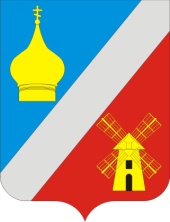 СОБРАНИЕ ДЕПУТАТОВФЕДОРОВСКОГО СЕЛЬСКОГО ПОСЕЛЕНИЯНЕКЛИНОВСКОГО РАЙОНА РОСТОВСКОЙ ОБЛАСТИ                                              Р Е Ш Е Н И Е                                      В соответствии с ст.2 п.1 пп.9  Устава муниципального образования «Федоровского сельское поселение», по поручению Председателя Законодательного Собрания Ростовской области А.В. ИщенкоРЕШИЛО:Принять к сведению доклад специалиста 1-категории Администрации Федоровского сельского поселения Е.С. Шиловой.2. Рекомендовать Председателю Собрания депутатов – Главе Федоровского сельского поселения уделять должное внимание вопросу по обеспечению и реализации мер пожарной безопасности в Федоровском  сельском поселении.Председатель Собрания депутатов-Глава Федоровского сельского поселения                                                 Г.А. Демьяненкосело Федоровка«29» сентября 2017 года№ 55«Об обеспечении и реализации мер пожарной безопасности в Федоровском сельском поселении»ПринятоСобранием депутатов«29»  сентября  2017 года